Честный ЗНАК — единая система контроля подлинности товаров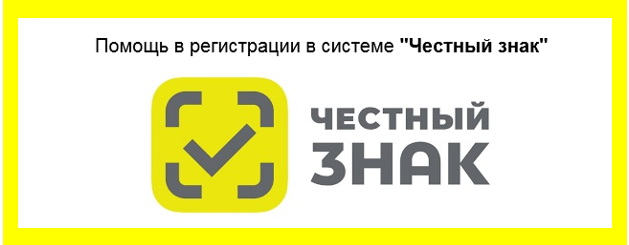 Честный ЗНАК — это единая система контроля подлинности товаров, направленная на повышение прозрачности рынков.Данная система подразумевает необходимость каждой единицы товара быть идентифицированной, то есть иметь собственный уникальный цифровой код, который защищается криптографией. Система нацелена на противодействие незаконному товарообороту, который в отдельных сферах торговли достигает 50%. Благодаря присвоенным цифровым кодам появляется возможность отследить путь продукта от его производителя до конечного потребителя. Причём сделать это может государство, бизнес и потребитель.Помимо того, что данные коды смогут проинформировать о перемещении товара, они также позволят удостовериться в подлинности продукта. То есть такая система призвана защитить покупателей от контрафактной продукции и поддержать добросовестных производителей. Маркировка ряда товаров, как то молочной продукции, одежды, обуви и другого становится обязательной с 2019 года. Перед этим ещё в 2016 году оказалась внедрённой система обязательной маркировки меховых изделий, которая была разработана Федеральной налоговой службой России. Решение о необходимости применения национальной системы маркировки было принято Правительством РФ в 2017 году. Именно данная система и получила название «Честный ЗНАК».С 2018 началась добровольная тестовая маркировка такой продукции, как лекарства, тaбaк и обувь. Это было необходимо для постепенного внедрения новой системы. В эксперименте приняли участие крупные производители, торговые сети, а также поставщики оборудования. Это позволило проверить различные варианты работы системы, а также выявить слабые места и внести необходимые коррективы. 